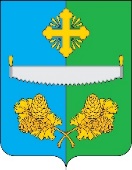                                            АДМИНИСТРАЦИЯ                 СЕЛЬСКОГО ПОСЕЛЕНИЯ ТУНДРИНО Сургутского районаХанты-Мансийского автономного округа - Югры  ПОСТАНОВЛЕНИЕ от «29» декабря 2022 года					                                  № 65  п. Высокий Мыс     В соответствии с Федеральным законом от 27.07.2010 №210-ФЗ «Об организации предоставления государственных и муниципальных услуг», постановлением администрации сельского поселения Тундрино от 01.06.2015 № 30 «Об утверждении порядка разработки и принятия административных регламентов предоставления муниципальных услуг» (с изменениями от 08.09.2016 № 80, от 26.09.2017 № 48, от 15.06.2018 № 33, от 28.06.2018 № 37, от 23.07.2018 № 45, от 27.08.2018 № 63, от 28.09.2018 № 81, от 28.12.2018 № 36, на основании Устава сельского поселения Тундрино:           1. Утвердить административный регламент оказания муниципальной услуги «Предоставление информации об объектах учета, содержащейся в реестре имущества субъекта Российской Федерации, об объектах учета из реестра муниципального имущества», согласно приложению к настоящему постановлению.2. Признать утратившими силу следующие постановления администрации сельского поселения Тундрино:- от 13.04.2016 № 36 «Об утверждении административного регламента предоставления муниципальной услуги «Предоставление сведений из реестра муниципального имущества»;          - от 23.07.2018 № 46 «О внесении изменений в постановление администрации сельского поселения Тундрино от 13.04.2016 № 36 «Об утверждении административного регламента предоставления муниципальной услуги «Предоставление сведений из реестра муниципального имущества»;- от 28.09.2018 № 74 «О внесении изменений в постановление администрации сельского поселения Тундрино от 13.06.2018 № 36 «Об утверждении административного регламента предоставления муниципальной услуги «Предоставление сведений из реестра муниципального имущества»;- от 28.12.2018 № 33 «О внесении изменений в постановление администрации сельского поселения Тундрино от 13.06.2018 № 36 «Об утверждении административного регламента предоставления муниципальной услуги «Предоставление сведений из реестра муниципального имущества».3. Обнародовать настоящее постановление и разместить на официальном сайте администрации сельского поселения Тундрино.4. Настоящее постановление вступает в силу после его обнародования.  5. Контроль за выполнением постановления возложить на главу сельского поселения Тундрино.Главасельского поселения Тундрино                                                      В.В. СамсоновПриложение к постановлениюАдминистративный регламент муниципальной услуги«Предоставление информации об объектах учета, содержащейся в реестре имущества субъекта Российской Федерации, об объектах учета из реестра муниципального имущества»  I. Общие положенияПредмет регулирования административного регламента1. Настоящий Административный регламент устанавливает порядок и стандарт предоставления муниципальной услуги «Предоставление информации об объектах учета, содержащейся в реестре имущества субъекта Российской Федерации, об объектах учета из реестра муниципального имущества» (далее – «Услуга»).2. В рамках Услуги может быть предоставлена информация в отношении:- находящегося в муниципальной собственности недвижимого имущества (здание, строение, сооружение или объект незавершенного строительства, земельный участок, жилое, нежилое помещение или иной прочно связанный с землей объект, перемещение которого без соразмерного ущерба его назначению невозможно, либо иное имущество, отнесенное законом к недвижимости;- находящегося в муниципальной собственности движимого имущества, акций, долей (вкладов) в уставном (складочном) капитале хозяйственного общества или товарищества либо иное имущество, не относящееся к недвижимым и движимым вещам, стоимость которого превышает размер, установленный решением представительного органа муниципального образования сельское поселение Тундрино, а также особо ценного движимого имущества, закрепленного за автономными и бюджетными государственными или муниципальными учреждениями и определенное в соответствии с Федеральным законом от 3 ноября 2006 года № 174-ФЗ «Об автономных учреждениях»;- муниципальных унитарных предприятий, муниципальных учреждений, хозяйственных обществ, товариществ, акции, доли (вклады) в уставном (складочном) капитале которых принадлежат муниципальному образованию, иных юридических лиц, учредителем (участником) которых является муниципальное образование.Круг заявителей3. Услуга предоставляется любым заинтересованным лицам, в том числе физическим лицам, индивидуальным предпринимателям, юридическим лицам (далее – «заявитель»), а также их представителям.Требование предоставления заявителю муниципальной услуги в соответствии с вариантом предоставления государственной услуги, соответствующим признакам заявителя, определенным в результате анкетирования, проводимого органом, предоставляющим услугу (далее – «профилирование»), 
а также результата, за предоставлением которого обратился заявитель4. Услуга оказывается по единому сценарию для всех заявителей в зависимости от выбора вида объекта, в отношении которого запрашивается выписка из реестра.5. Признаки заявителя (представителя заявителя) определяются путем профилирования, осуществляемого в соответствии с настоящим Административным регламентом.6. Информация о порядке предоставления Услуги размещается в федеральной государственной информационной системе «Единый портал государственных и муниципальных услуг (функций)» (далее – «Единый портал», «ЕПГУ»).II. Стандарт предоставления муниципальной услугиНаименование государственной муниципальной услуги7. Полное наименование Услуги: «Предоставление информации об объектах учета, содержащейся в реестре государственного или муниципального имущества». Краткое наименование Услуги на ЕПГУ: «Выдача выписок из реестра государственного или муниципального имущества».Наименование органа, предоставляющего Услугу8. Услуга предоставляется администрацией сельского поселения Тундрино в отношении муниципального имущества, уполномоченной на ведение соответствующего реестра (далее – «Уполномоченный орган»).9. Предоставление Услуги в Многофункциональных центрах предоставления государственных и муниципальных услуг (далее – «МФЦ») осуществляется при наличии соглашения с таким МФЦ.МФЦ, в которых организуется предоставление Услуги, не могут принимать решение об отказе в приеме запроса и документов и (или) информации, необходимых для ее предоставления.9.1. При предоставлении муниципальной услуги Уполномоченному органу запрещается требовать от заявителя осуществления действий, в том числе согласований, необходимых для получения муниципальной услуги и связанных с обращением в иные государственные органы и организации, за исключением получения услуг, включенных в перечень услуг, которые являются необходимыми и обязательными для предоставления муниципальной услуги. Органы, предоставляющие муниципальные услуги, не вправе требовать от заявителя:1) представления документов и информации или осуществления действий, представление или осуществление которых не предусмотрено нормативными правовыми актами, регулирующими отношения, возникающие в связи с предоставлением государственных и муниципальных услуг;2) представления документов и информации, в том числе подтверждающих внесение заявителем платы за предоставление государственных и муниципальных услуг, которые находятся в распоряжении органов, предоставляющих государственные услуги, органов, предоставляющих муниципальные услуги, иных государственных органов, органов местного самоуправления либо подведомственных государственным органам или органам местного самоуправления организаций, участвующих в предоставлении предусмотренных частью 1 статьи 1 Федерального закона от 27.07.2010 №210-ФЗ «Об организации предоставления государственных и муниципальных услуг» (далее – «Федеральный закон № 210-ФЗ») государственных и муниципальных услуг, в соответствии с нормативными правовыми актами Российской Федерации, нормативными правовыми актами субъектов Российской Федерации, муниципальными правовыми актами, за исключением документов, включенных в определенный частью 6 настоящей статьи перечень документов. Заявитель вправе представить указанные документы и информацию в органы, предоставляющие государственные услуги, и органы, предоставляющие муниципальные услуги, по собственной инициативе;3) осуществления действий, в том числе согласований, необходимых для получения государственных и муниципальных услуг и связанных с обращением в иные государственные органы, органы местного самоуправления, организации, за исключением получения услуг и получения документов и информации, предоставляемых в результате предоставления таких услуг, включенных в перечни, указанные в части 1 статьи 9 Федерального закона №210-ФЗ;4) представления документов и информации, отсутствие и (или) недостоверность которых не указывались при первоначальном отказе в приеме документов, необходимых для предоставления государственной или муниципальной услуги, либо в предоставлении государственной или муниципальной услуги, за исключением следующих случаев:а) изменение требований нормативных правовых актов, касающихся предоставления государственной или муниципальной услуги, после первоначальной подачи заявления о предоставлении государственной или муниципальной услуги;б) наличие ошибок в заявлении о предоставлении государственной или муниципальной услуги и документах, поданных заявителем после первоначального отказа в приеме документов, необходимых для предоставления государственной или муниципальной услуги, либо в предоставлении государственной или муниципальной услуги и не включенных в представленный ранее комплект документов;в) истечение срока действия документов или изменение информации после первоначального отказа в приеме документов, необходимых для предоставления государственной или муниципальной услуги, либо в предоставлении государственной или муниципальной услуги;г) выявление документально подтвержденного факта (признаков) ошибочного или противоправного действия (бездействия) должностного лица органа, предоставляющего государственную услугу, или органа, предоставляющего муниципальную услугу, государственного или муниципального служащего, работника многофункционального центра, работника организации, предусмотренной частью 1.1 статьи 16 Федерального закона № 210-ФЗ, при первоначальном отказе в приеме документов, необходимых для предоставления государственной или муниципальной услуги, либо в предоставлении государственной или муниципальной услуги, о чем в письменном виде за подписью руководителя органа, предоставляющего государственную услугу, или органа, предоставляющего муниципальную услугу, руководителя многофункционального центра при первоначальном отказе в приеме документов, необходимых для предоставления государственной или муниципальной услуги, либо руководителя организации, предусмотренной частью 1.1 статьи 16 Федерального закона № 210-ФЗ, уведомляется заявитель, а также приносятся извинения за доставленные неудобства;5) предоставления на бумажном носителе документов и информации, электронные образы которых ранее были заверены в соответствии с пунктом 7.2 части 1 статьи 16 Федерального закона №210-ФЗ, за исключением случаев, если нанесение отметок на такие документы либо их изъятие является необходимым условием предоставления государственной или муниципальной услуги, и иных случаев, установленных федеральными законами.Результат предоставления Услуги10. При обращении заявителя (представителя заявителя) за выдачей выписки из реестра муниципального имущества результатами предоставления Услуги являются:а) решение о предоставлении выписки с приложением самой выписки из реестра муниципального имущества (электронный документ, подписанный усиленной квалифицированной электронной подписью, электронный документ, распечатанный на бумажном носителе, заверенный подписью и печатью МФЦ (опционально), документ на бумажном носителе).Форма решения о предоставлении выписки из реестра муниципального имущества приведена в приложении № 1 к настоящему Административному регламенту;б) уведомление об отсутствии в реестре муниципального имущества запрашиваемых сведений (электронный документ, подписанный усиленной квалифицированной электронной подписью, электронный документ, распечатанный на бумажном носителе, заверенный подписью и печатью МФЦ (опционально), документ на бумажном носителе).Форма уведомления отсутствии в реестре муниципального имущества запрашиваемых сведений приведены в приложении № 2 к настоящему Административному регламенту;в) решение об отказе в выдаче выписки из реестра муниципального имущества (электронный документ, подписанный усиленной квалифицированной электронной подписью, электронный документ, распечатанный на бумажном носителе, заверенный подписью и печатью МФЦ (опционально), документ на бумажном носителе).Форма решения об отказе в выдаче выписки из реестра муниципального имущества приведена в приложении № 3 к настоящему Административному регламенту.Формирование реестровой записи в качестве результата предоставления Услуги не предусмотрено.11. Результат предоставления Услуги в зависимости от выбора заявителя может быть получен в Уполномоченном органе, посредством ЕПГУ, в МФЦ.Срок предоставления Услуги12. Максимальный срок предоставления Услуги составляет 5 рабочих дней.Правовые основания для предоставления Услуги13. Перечень нормативных правовых актов, регулирующих предоставление Услуги, информация о порядке досудебного (внесудебного) обжалования решений и действий (бездействия) Уполномоченного органа, а также его должностных лиц размещаются на официальном сайте Уполномоченного органа в информационно-телекоммуникационной сети «Интернет» (далее – «сеть «Интернет»), а также на Едином портале.Исчерпывающий перечень документов, необходимых для предоставления Услуги14. Исчерпывающий перечень документов, необходимых в соответствии с законодательными или иными нормативными правовыми актами для предоставления Услуги, которые заявитель должен представить самостоятельно:14.1. Запрос о предоставлении муниципальной услуги по форме, согласно приложению № 4 к настоящему  административному регламенту.Требования, предъявляемые к документу при подаче – оригинал. В случае направления запроса посредством ЕПГУ формирование запроса осуществляется посредством заполнения интерактивной формы на ЕПГУ без необходимости дополнительной подачи заявления в какой-либо иной форме. Ручное заполнение сведений в интерактивной форме услуги допускается только в случае невозможности получения указанных сведений из цифрового профиля посредством СМЭВ или витрин данных. В запросе также указывается один из следующих способов направления результата предоставления государственной услуги: в форме электронного документа в личном кабинете на ЕПГУ; на бумажном носителе в виде распечатанного экземпляра электронного документа в Уполномоченном органе, МФЦ. 14.2. Документ, удостоверяющий личность заявителя, представителя.Требования, предъявляемые к документу при подаче – оригинал. В случае направления заявления посредством ЕПГУ сведения из документа, удостоверяющего личность заявителя, представителя формируются при подтверждении учетной записи в Единой системе идентификации и аутентификации из состава соответствующих данных указанной учетной записи и могут быть проверены путем направления запроса с использованием единой системы межведомственного электронного взаимодействия. Ручное заполнение сведений в интерактивной форме услуги допускается только в случае невозможности получения указанных сведений из цифрового профиля посредством СМЭВ или витрин данных. Обеспечивается автозаполнение форм из профиля гражданина ЕСИА, цифрового профиля.14.3. Документ, подтверждающий полномочия представителя действовать от имени заявителя – в случае, если запрос подается представителем.Требования, предъявляемые к документу:при подаче в Уполномоченный орган, многофункциональный центр – оригинал;с использованием ЕПГУ – заверен усиленной квалифицированной электронной подписью нотариуса в соответствии с требованиями к формату изготовленного нотариусом электронного документа / посредством представления подтверждающего документа в Уполномоченный орган в течение 5 рабочих дней после отправки заявления. Ручное заполнение сведений в интерактивной форме услуги допускается только в случае невозможности получения указанных сведений из цифрового профиля посредством СМЭВ или витрин данных. Обеспечивается автозаполнение форм из профиля гражданина ЕСИА, цифрового профиля.15. Перечень документов и сведений, получаемых в рамках межведомственного информационного взаимодействия, которые заявитель вправе предоставить по собственной инициативе: а) сведения из Единого государственного реестра юридических лиц;б) сведения из Единого государственного реестра индивидуальных предпринимателей;15.1. Межведомственные запросы формируются автоматически.16. Предоставление заявителем документов, предусмотренных в настоящем подразделе, а также заявления (запроса) о предоставлении Услуги в соответствии с формой, предусмотренной в приложении № 4 к настоящему Административному регламенту, осуществляется в МФЦ, путем направления почтового отправления, посредством Единого портала.Исчерпывающий перечень оснований для отказа
в приеме документов, необходимых для предоставления Услуги17. Исчерпывающий перечень оснований для отказа в приеме документов, необходимых для предоставления Услуги:17.1. Представленные документы утратили силу на момент обращения за Услугой (документ, удостоверяющий личность; документ, удостоверяющий полномочия представителя Заявителя, в случае обращения за предоставлением услуги указанным лицом).17.2. Подача заявления о предоставлении Услуги и документов, необходимых для предоставления услуги, в электронной форме с нарушением установленных требований.17.3. Представленные в электронной форме документы содержат повреждения, наличие которых не позволяет в полном объеме использовать информацию и сведения, содержащиеся в документах для предоставления услуги.18. Решение об отказе в приеме документов, необходимых для предоставления муниципальной услуги, по форме, приведенной в приложении № 5 к настоящему Административному регламенту, направляется в личный кабинет Заявителя на ЕПГУ не позднее первого рабочего дня, следующего за днем подачи заявления.19. Отказ в приеме документов, необходимых для предоставления государственной услуги, не препятствует повторному обращению Заявителя за предоставлением государственной услуги».Исчерпывающий перечень оснований для приостановления или отказа 
в предоставлении Услуги20. Оснований для приостановления предоставления муниципальной услуги законодательством Российской Федерации не предусмотрено.21. Противоречие документов или сведений, полученных с использованием межведомственного информационного взаимодействия, представленным заявителем (представителем заявителя) документам или сведениям. Размер платы, взимаемой с заявителя (представителя заявителя) 
при предоставлении Услуги, и способы ее взимания22. За предоставление Услуги не предусмотрено взимание платы.Максимальный срок ожидания в очереди при подаче заявителем запроса 
о предоставлении Услуги и при получении результата предоставления Услуги23. Максимальный срок ожидания в очереди при подаче запроса составляет 15 минут.24. Максимальный срок ожидания в очереди при получении результата Услуги составляет 15 минут.Срок регистрации запроса заявителя о предоставлении Услуги25. Срок регистрации запроса и документов, необходимых для предоставления Услуги, составляет 1 рабочий день со дня подачи заявления (запроса) о предоставлении Услуги и документов, необходимых для предоставления Услуги в Уполномоченном органе.Требования к помещениям, в которых предоставляется Услуга26. Местоположение административных зданий, в которых осуществляется прием заявлений и документов, необходимых для предоставления Услуги, а также выдача результатов предоставления Услуги, должно обеспечивать удобство для граждан с точки зрения пешеходной доступности от остановок общественного транспорта.В случае, если имеется возможность организации стоянки (парковки) возле здания (строения), в котором размещено помещение приема и выдачи документов, организовывается стоянка (парковка) для личного автомобильного транспорта Заявителей. За пользование стоянкой (парковкой) с Заявителей плата не взимается.Для парковки специальных автотранспортных средств инвалидов на стоянке (парковке) выделяется не менее 10% мест (но не менее одного места) для бесплатной парковки транспортных средств, управляемых инвалидами I, II групп, а также инвалидами III группы в порядке, установленном Правительством Российской Федерации, и транспортных средств, перевозящих таких инвалидов и (или) детей- инвалидов.В целях обеспечения беспрепятственного доступа Заявителей, в том числе передвигающихся на инвалидных колясках, вход в здание и помещения, в которых предоставляется Услуга, оборудуется пандусами, поручнями, тактильными (контрастными) предупреждающими элементами, иными специальными приспособлениями, позволяющими обеспечить беспрепятственный доступ и передвижение инвалидов, в соответствии с законодательством Российской Федерации о социальной защите инвалидов.Центральный вход в здание Уполномоченного органа должен быть оборудован информационной табличкой (вывеской), содержащей следующую информацию:- наименование;- место нахождения и адрес;- режим работы;- график приема;- номера телефонов для справок.Помещения, в которых предоставляется Услуга, должны соответствовать санитарно-эпидемиологическим правилам и нормативам.Помещения, в которых предоставляется Услуга, оснащаются:- противопожарной системой и средствами пожаротушения;- системой оповещения о возникновении чрезвычайной ситуации;- средствами оказания первой медицинской помощи;- туалетными комнатами для посетителей.Зал ожидания Заявителей оборудуется стульями, скамьями, количество которых определяется исходя из фактической нагрузки и возможностей для их размещения в помещении, а также информационными стендами.Тексты материалов, размещенных на информационном стенде, печатаются удобным для чтения шрифтом, без исправлений, с выделением наиболее важных мест полужирным шрифтом.Места для заполнения заявлений оборудуются стульями, столами (стойками), бланками заявлений, письменными принадлежностями.Места приема Заявителей оборудуются информационными табличками (вывесками) с указанием:- номера кабинета и наименования отдела;- фамилии, имени и отчества (последнее - при наличии), должности ответственного лица за прием документов;- графика приема Заявителей.Рабочее место каждого ответственного лица за прием документов должно быть оборудовано персональным компьютером с возможностью доступа к необходимым информационным базам данных, печатающим устройством (принтером) и копирующим устройством.Лицо, ответственное за прием документов, должно иметь настольную табличку с указанием фамилии, имени, отчества (последнее - при наличии) и должности.При предоставлении Услуги инвалидам обеспечиваются:- возможность беспрепятственного доступа к объекту (зданию, помещению), в котором предоставляется Услуга;- возможность самостоятельного передвижения по территории, на которой расположены здания и помещения, в которых предоставляется Услуга, а также входа в такие объекты и выхода из них, посадки в транспортное средство и высадки из него, в том числе с использование кресла-коляски;- сопровождение инвалидов, имеющих стойкие расстройства функции зрения и самостоятельного передвижения;- надлежащее размещение оборудования и носителей информации, необходимых для обеспечения беспрепятственного доступа инвалидов к зданиям и помещениям, в которых предоставляется Услуга, и к Услуге с учетом ограничений их жизнедеятельности;- дублирование необходимой для инвалидов звуковой и зрительной информации, а также надписей, знаков и иной текстовой и графической информации знаками, выполненными рельефно-точечным шрифтом Брайля;- допуск сурдопереводчика и тифлосурдопереводчика;- допуск собаки-проводника при наличии документа, подтверждающего ее специальное обучение, на объекты (здания, помещения), в которых предоставляется Услуга;- оказание инвалидам помощи в преодолении барьеров, мешающих получению ими Услуги наравне с другими лицами.Показатели доступности и качества Услуги26. К показателям доступности предоставления Услуги относятся:а) обеспечена возможность получения Услуги экстерриториально;б) обеспечение доступности электронных форм документов, необходимых для предоставления Услуги;в) обеспечен открытый доступ для заявителей и других лиц к информации о порядке и сроках предоставления Услуги, в том числе с использованием информационно-коммуникационных технологий, а также о порядке обжалования действий (бездействия) должностных лиц.27. К показателям качества предоставления Услуги относятся:а) отсутствие обоснованных жалоб на действия (бездействие) должностных лиц и их отношение к заявителям;б) отсутствие нарушений сроков предоставления Услуги.Иные требования к предоставлению Услуги28. Услуги, которые являются необходимыми и обязательными для предоставления Услуги, законодательством Российской Федерации не предусмотрены. III. Состав, последовательность и сроки выполнения административных процедур29. При обращении за выдачей выписки из реестра муниципального имущества Услуга предоставляется по единому сценарию для всех заявителей в зависимости от выбора вида объекта, в отношении которого запрашивается выписка из реестра, следующему кругу заявителей:- физическое лицо;- представитель заявителя – физического лица;- юридическое лицо;- представитель заявителя – юридического лица;- индивидуальный предприниматель;- представитель заявителя – индивидуального предпринимателя.30. Возможность оставления заявления (запроса) заявителя о предоставлении Услуги без рассмотрения не предусмотрена.31. Описание административных процедур и административных действий приведено в приложении № 6 к настоящему Административному регламенту.Профилирование заявителя32. Путем анкетирования (профилирования) заявителя устанавливаются признаки заявителя. Вопросы, направленные на определение признаков заявителя, приведены в приложении № 7 к настоящему Административному регламенту.33. По результатам получения ответов от заявителя на вопросы анкетирования определяется полный перечень комбинаций значений признаков в соответствии 
с настоящим Административным регламентом.34. Описания вариантов, приведенные в настоящем разделе, размещаются Органом власти в общедоступном для ознакомления месте.Единый сценарий предоставления Услуги35. Максимальный срок предоставления варианта Услуги составляет 5 рабочих дней со дня регистрации заявления (запроса) заявителя.36. В результате предоставления варианта Услуги заявителю предоставляются:а) решение о предоставлении выписки с приложением самой выписки из реестра муниципального имущества (электронный документ, подписанный усиленной квалифицированной электронной подписью, электронный документ, распечатанный на бумажном носителе, заверенный подписью и печатью МФЦ (опционально), документ на бумажном носителе);б) уведомление об отсутствии в реестре муниципального имущества запрашиваемых сведений (электронный документ, подписанный усиленной квалифицированной электронной подписью, электронный документ, распечатанный на бумажном носителе, заверенный подписью и печатью МФЦ (опционально), документ на бумажном носителе);в) решение об отказе в выдаче выписки из реестра муниципального имущества (электронный документ, подписанный усиленной квалифицированной электронной подписью, электронный документ, распечатанный на бумажном носителе, заверенный подписью и печатью МФЦ (опционально), документ на бумажном носителе).Формирование реестровой записи в качестве результата предоставления Услуги не предусмотрено.37. Уполномоченный орган отказывает заявителю в предоставлении Услуги при наличии оснований, указанных в пунктах 17, 21 настоящего Административного регламента.38. Административные процедуры, осуществляемые при предоставлении Услуги:а) прием и регистрация заявления и необходимых документов;б) рассмотрение принятых документов и направление межведомственных запросов;в) принятие решения о предоставлении муниципальной услуги либо об отказе в предоставлении государственной услуги;г) предоставление результата предоставления муниципальной услуги или отказа в предоставлении муниципальной услуги. 39. Сценарием предоставления Услуги административная процедура приостановления предоставления Услуги не предусмотрена.Прием запроса и документов и (или) информации, необходимых для предоставления Услуги 40. Представление заявителем документов и заявления (запроса) о предоставлении Услуги в соответствии с формой, предусмотренной в приложении № 4 к настоящему Административному регламенту, осуществляется в МФЦ, посредством Единого портала, путем направления почтового отправления.41. Исчерпывающий перечень документов, необходимых в соответствии с законодательными или иными нормативными правовыми актами для предоставления Услуги, которые заявитель должен представить самостоятельно, содержится в пункте 14 настоящего Административного регламента. 42. Исчерпывающий перечень документов и сведений, получаемых в рамках межведомственного информационного взаимодействия, которые заявитель вправе представить по собственной инициативе, содержится в пункте 15 настоящего Административного регламента. Межведомственные запросы формируются автоматически.43. Способами установления личности (идентификации) заявителя при взаимодействии с заявителями являются: а) в МФЦ – документ, удостоверяющий личность; б) посредством Единого портала – посредством Единой системы идентификации и аутентификации в инфраструктуре, обеспечивающей информационно-технологическое взаимодействие информационных систем, используемых для предоставления государственных и муниципальных услуг в электронной форме; в) путем направления почтового отправления – копия документа, удостоверяющего личность.44. Запрос и документы, необходимые для предоставления варианта Услуги, могут быть представлены представителем заявителя.45. Уполномоченный орган отказывает заявителю в приеме документов, необходимых для предоставления Услуги, при наличии оснований, указанных в пункте 17 настоящего Административного регламента.46. Услуга предусматривает возможности приема запроса и документов, необходимых для предоставления варианта Услуги по выбору заявителя, независимо от его места нахождения, в МФЦ, путем направления почтового отправления. 47. Административная процедура «рассмотрение принятых документов и направление межведомственных запросов» осуществляется в Уполномоченном органе. Автоматическое информирование заявителя о ходе рассмотрения заявления вне зависимости от канала подачи заявления осуществляется в онлайн-режиме посредством Единого личного кабинета ЕПГУ.48. Срок регистрации запроса и документов, необходимых для предоставления Услуги, составляет в Уполномоченном органе 1 рабочий день со дня подачи заявления (запроса) о предоставлении Услуги и документов, необходимых для предоставления Услуги в Уполномоченном органе.Принятие решения о предоставлении Услуги49. Решение о предоставлении Услуги принимается Уполномоченным органом либо в случае направления заявления посредством ЕПГУ – в автоматизированном режиме – системой, при одновременном положительном исполнении условий всех критериев для конкретного заявителя (представителя заявителя):а) сведения о заявителе, содержащиеся в заявлении, соответствуют данным, полученным посредством межведомственного взаимодействия из Единого государственного реестра юридических лиц;б) сведения о заявителе, содержащиеся в заявлении, соответствуют данным, полученным посредством межведомственного взаимодействия из Единого государственного реестра индивидуальных предпринимателей;в) сведения о документе, удостоверяющем личность, содержащиеся в заявлении, соответствуют данным, полученным посредством межведомственного взаимодействия;г) факт оплаты заявителем за предоставление выписки подтвержден или внесение платы за предоставление выписки не требуется.Решение об отказе в предоставлении услуги принимается при невыполнении указанных выше критериев.50. Принятие решения о предоставлении Услуги осуществляется в срок, не превышающий 3 рабочих дней со дня получения Уполномоченным органом всех сведений, необходимых для подтверждения критериев, необходимых для принятия такого решения.Предоставление результата Услуги 51. Результат предоставления Услуги формируется автоматически в виде электронного документа, подписанного усиленной квалифицированной электронной подписью уполномоченного должностного лица, и может быть получен по выбору заявителя независимо от его места нахождения по электронной почте заявителя, посредством Единого портала, в МФЦ, путем направления почтового отправления.52. Предоставление результата Услуги осуществляется в срок, не превышающий 1 рабочего дня, и исчисляется со дня принятия решения о предоставлении Услуги. IV. Формы контроля за исполнением Типового административного регламентаПорядок осуществления текущего контроля за соблюдением и исполнением ответственными должностными лицами положений регламента и иных нормативных правовых актов, устанавливающих требования к предоставлению Услуги, а также принятием ими решений53. Текущий контроль за соблюдением и исполнением ответственными должностными лицами Уполномоченного органа настоящего Административного регламента, а также иных нормативных правовых актов, устанавливающих требования к предоставлению Услуги, а также принятия ими решений осуществляется руководителем (заместителем руководителя) Уполномоченного органа.54. Текущий контроль осуществляется посредством проведения плановых и внеплановых проверок.Порядок и периодичность осуществления плановых и внеплановых проверок полноты и качества предоставления Услуги, в том числе порядок и формы контроля за полнотой и качеством предоставления Услуги55. Контроль за полнотой и качеством предоставления Услуги осуществляется путем проведения проверок, устранения выявленных нарушений, а также рассмотрения, принятия решений и подготовки ответов на обращения заявителей, содержащие жалобы на решения и действия (бездействия) должностных лиц Уполномоченного органа.56. Контроль за полнотой и качеством предоставления Услуги осуществляется в форме плановых и внеплановых проверок.57. Плановые проверки проводятся на основе ежегодно утверждаемого плана, а внеплановые – на основании жалоб заявителей на решения и действия (бездействие) должностных лиц Уполномоченного органа по решению лиц, ответственных за проведение проверок.58. Внеплановая проверка полноты и качества предоставления Услуги проводится по конкретному обращению (жалобе) заявителя.59. Проверки проводятся уполномоченными лицами Уполномоченного органа.Ответственность должностных лиц органа, предоставляющего государственную (муниципальную) услугу, за решения и действия (бездействие), принимаемые (осуществляемые) ими в ходе предоставления Услуги60. Нарушившие требования настоящего Административного регламента должностные лица несут ответственность в соответствии с законодательством Российской Федерации.61. Персональная ответственность должностных лиц Уполномоченного органа закрепляется в их должностных регламентах в соответствии с требованиями законодательства Российской Федерации.Положения, характеризующие требования к порядку и формам контроля 
за предоставлением государственной (муниципальной) услуги, в том числе 
со стороны граждан, их объединений и организаций62. Контроль за предоставлением Услуги, в том числе со стороны граждан, их объединений и организаций, осуществляется посредством получения ими полной актуальной и достоверной информации о порядке предоставления Услуги и возможности досудебного рассмотрения обращений (жалоб) в процессе получения Услуги.63. Оценки качества оказания Услуги передаются в автоматизированную информационную систему «Информационно-аналитическая система мониторинга качества государственных услуг».64. Лица, которые осуществляют контроль за предоставлением Услуги, должны принимать меры по предотвращению конфликта интересов при предоставлении Услуги.V. Досудебный (внесудебный) порядок обжалования решений и действий (бездействия) органа, предоставляющего Услугу, многофункционального центра, организаций, указанных в части 1.1 статьи 16 Федерального закона «Об организации предоставления государственных и муниципальных услуг», а также их должностных лиц, государственных или муниципальных служащих, работников65. Заявитель имеет право на досудебное (внесудебное) обжалование действий (бездействия) и решений уполномоченного органа, МФЦ, а также их должностных лиц, муниципальных служащих, работников, принятых (осуществляемых) ими в ходе предоставления муниципальной услуги. Жалоба на решения, действия (бездействие) уполномоченного органа, его должностных лиц, муниципальных служащих, обеспечивающих предоставление муниципальной услуги, подается в уполномоченный орган. В случае обжалования решения должностного лица уполномоченного органа, жалоба подается главе сельского поселения Тундрино.Жалоба на решения, действия (бездействие) автономного учреждения Ханты-Мансийского автономного округа – Югры «Многофункциональный центр предоставления государственных и муниципальных услуг Югры» (далее – «МФЦ Югры») либо его руководителя подается для рассмотрения в Департамент экономического развития Ханты-Мансийского автономного округа – Югры.Жалоба на решения, действия (бездействие) работников МФЦ Югры подается для рассмотрения его руководителю.Жалоба на решение, действие (бездействие) иного МФЦ, расположенного на территории Ханты-Мансийского автономного округа – Югры, а также его работников, подается для рассмотрения в орган местного самоуправления, являющийся учредителем МФЦ, либо руководителю МФЦ.Информация о порядке подачи и рассмотрения жалобы размещается на информационных стендах в местах предоставления муниципальной услуги и в сети «Интернет»: на официальном сайте, Едином и региональном порталах, а также предоставляется при обращении в уполномоченный орган в устной (при личном обращении заявителя и/или по телефону) или письменной (при письменном обращении заявителя по почте, электронной почте, факсу) форме.Перечень нормативных правовых актов, регулирующих порядок досудебного (внесудебного) обжалования решений и действий (бездействия) уполномоченного органа, многофункционального центра, а также их должностных лиц, муниципальных служащих, работников:- Федеральный закон от 27 июля 2010 года № 210-ФЗ «Об организации предоставления государственных и муниципальных услуг»;- постановление администрации сельского поселения Тундрино от 19.11.2013 года № 7 «Об утверждении досудебного (внесудебного) порядка обжалования решений и действий (бездействия) органа, предоставляющего муниципальную услугу, а также должностных лиц и муниципальных служащих, многофункционального центра, работника многофункционального центра, а также организаций, предусмотренных частью 1.1 статьи 16 Федерального закона от 27.07.2010 №210-ФЗ «Об организации предоставления государственных и муниципальных услуг», или их работников».66. Жалобы в форме электронных документов направляются посредством Единого портала или официального сайта Уполномоченного органа в сети «Интернет».Жалобы в форме документов на бумажном носителе передаются непосредственно или почтовым отправлением в Уполномоченный орган или в МФЦ.Приложение № 1к административному регламенту Форма решения о выдаче выписки из реестра муниципального имущества_______________________________________________________________Наименование органа, уполномоченного на предоставление услугиКому: ________________________ Контактные данные: ___________ Решение о выдаче выписки из реестра муниципального имуществаПо результатам рассмотрения заявления от ________ № ___________ (Заявитель ___________) принято решение о предоставлении выписки из реестра муниципального имущества (прилагается). Дополнительно информируем: ______________________________________.Должность сотрудника,                                                                           И.О. Фамилияпринявшего решение Приложение № 2 к административному регламенту Форма уведомления об отсутствии информации в реестре муниципального имущества_______________________________________________________________Наименование органа, уполномоченного на предоставление услугиКому: ________________________ Контактные данные: ___________ Уведомлениеоб отсутствии информации в реестре муниципального имуществаПо результатам рассмотрения заявления от ________ № ___________ (Заявитель ___________) сообщаем об отсутствии в реестре муниципального имущества запрашиваемых сведений. Дополнительно информируем:______________________________________.Должность сотрудника,                                                                           И.О. Фамилияпринявшего решение Приложение № 3к административному регламенту Форма решения об отказе в выдаче выписки из реестра муниципального имущества_______________________________________________________________Наименование органа, уполномоченного на предоставление услугиКому: ________________________ Контактные данные: ___________ Решение об отказе в выдаче выписки из реестра муниципального имуществаПо результатам рассмотрения заявления от ________ № ___________ (Заявитель ___________) принято решение об отказе в выдаче выписки из реестра муниципального имущества по следующим основаниям: ___________________________________________________________Дополнительно информируем: ______________________________________.Вы вправе повторно обратиться в уполномоченный орган с заявлением после устранения указанных нарушений.Данный отказ может быть обжалован в досудебном порядке путем направления жалобы в уполномоченный орган, а также в судебном порядке.Должность сотрудника,                                                                            И.О. Фамилияпринявшего решение  Приложение № 4к административному регламентуФОРМАЗаявление (запрос)о предоставлении услуги «Предоставление информации об объектах учета, содержащейся в реестре имущества субъекта Российской Федерации, об объектах учета из реестра муниципального имущества»  Характеристики объекта учета, позволяющие его однозначно определить (в зависимости от вида объекта, в отношении которого запрашивается информация):  вид объекта: ________________________________________________________________________ ;наименование объекта: 	; реестровый номер объекта: 	; адрес (местоположение) объекта: 	; кадастровый (условный) номер объекта: 	; вид разрешенного использования: 	;наименование эмитента: 	;ИНН 	;наименование юридического лица (в отношении которого запрашивается информация) 	;наименование юридического лица, в котором есть уставной капитал 	;марка, модель 	;государственный регистрационный номер 	;идентификационный номер судна	;иные характеристики объекта, помогающие его идентифицировать (в свободной форме): 	.Сведения о заявителе, являющемся физическим лицом:  фамилия, имя и отчество (последнее – при наличии):	; наименование документа, удостоверяющего личность: 	;серия и номер документа, удостоверяющего личность: 	; дата выдачи документа, удостоверяющего личность: 	;кем выдан документ, удостоверяющий личность: 	;номер телефона: 	;адрес электронной почты: 	.Сведения о заявителе, являющемся индивидуальным предпринимателем:  фамилия, имя и отчество (последнее – при наличии) индивидуального предпринимателя: 	; ОГРНИП 	;идентификационный номер налогоплательщика (ИНН): 	; наименование документа, удостоверяющего личность: 	;серия и номер документа, удостоверяющего личность: 	; дата выдачи документа, удостоверяющего личность: 	;кем выдан документ, удостоверяющий личность: 	;номер телефона: 	;адрес электронной почты: 	.Сведения о заявителе, являющемся юридическим лицом:  полное наименование юридического лица с указанием его организационно-правовой формы: 	; основной государственный регистрационный номер юридического лица (ОГРН): 	;идентификационный номер налогоплательщика (ИНН): 	; номер телефона: 	; адрес электронной почты: 	;почтовый адрес: 	.Сведения о заявителе, являющемся представителем (уполномоченным лицом) юридического лица:  фамилия, имя и отчество (последнее – при наличии)	; дата рождения 	;наименование документа, удостоверяющего личность: 	;серия и номер документа, удостоверяющего личность: 	; дата выдачи документа, удостоверяющего личность: 	;кем выдан документ, удостоверяющий личность: 	;код подразделения, выдавшего документ, удостоверяющий личность:	;номер телефона: 	;адрес электронной почты: 	;должность уполномоченного лица юридического лица 	.Сведения о заявителе, являющемся представителем физического лица/индивидуального предпринимателя:  фамилия, имя и отчество (последнее – при наличии):	; наименование документа, удостоверяющего личность: 	;серия и номер документа, удостоверяющего личность: 	; дата выдачи документа, удостоверяющего личность: 	;кем выдан документ, удостоверяющий личность: 	;номер телефона: 	;адрес электронной почты: 	.Способ получения результата услуги:  на адрес электронной почты:  да,  нет; в МФЦ (в случае подачи заявления через МФЦ):  да,  нет; с использованием личного кабинета на Едином портале (в случае подачи заявления через личный кабинет на Едином портале):  да,  нет; посредством почтового отправления:  да,  нет.Приложение № 5к административному регламенту Форма решения об отказе в приёме и регистрации документов_______________________________________________________________Наименование органа, уполномоченного на предоставление услугиКому: ________________________ Контактные данные: ___________ Решение об отказе в приёме и регистрации документов, 
необходимых для предоставления услугиПо результатам рассмотрения заявления от ________ № ___________ (Заявитель ___________) принято решение об отказе в приёме и регистрации документов для оказания услуги по следующим основаниям: ___________________________________________________________Дополнительно информируем: ______________________________________.Вы вправе повторно обратиться в уполномоченный орган с заявлением после устранения указанных нарушений.Данный отказ может быть обжалован в досудебном порядке путем направления жалобы в уполномоченный орган, а также в судебном порядке.Должность сотрудника,                                                                           И.О. Фамилияпринявшего решение  Приложение № 6к административному регламенту Описание административных процедур (АП) 
и административных действий (АД)Приложение № 7к административному регламенту Перечень признаков заявителей Пояснительная запискак проекту постановления администрации сельского поселения Тундрино «Об утверждении административного регламента предоставления муниципальной услуги «Предоставление информации об объектах учета, содержащейся в реестре имущества субъекта Российской Федерации, об объектах учета из реестра муниципального имущества» (далее – Постановление»)   Данное Постановление разработано в целях приведения муниципального правового акта администрации сельского поселения Тундрино в соответствие с типовым административным регламентом, разработанным Департаментом экономического развития ХМАО-Югры для повышения качества предоставления муниципальных услуг в рамках проведения административной реформы.Главный специалист       администрации сельского поселения Тундрино                            А.Г. РештаОб утверждении административного регламента предоставления муниципальной услуги «Предоставление информации об объектах учета, содержащейся в реестре имущества субъекта Российской Федерации, об объектах учета из реестра муниципального имущества»  от _________ 20__ г.№ _________________от _________ 20__ г.№ _________________от _________ 20__ г.№ _________________от _________ 20__ г.№ _________________Место выполнения действия/ используемая информационная системаПроцедурыДействияМаксимальный срок1Пилотный субъект/ПГСАП1. Проверка документов и регистрация заявленияАД1.1. Контроль комплектности предоставленных документов До 1 рабочего дня* (не включается в срок предоставления услуги) 2Пилотный субъект/ПГС АП1. Проверка документов и регистрация заявленияАД1.2. Подтверждение полномочий представителя заявителя До 1 рабочего дня* (не включается в срок предоставления услуги) 3Пилотный субъект/ПГС АП1. Проверка документов и регистрация заявленияАД1.3. Регистрация заявления До 1 рабочего дня* (не включается в срок предоставления услуги) 4Пилотный субъект/ПГС АП2. Выставление начисления Выставление начисления для направления заявителю уведомления о необходимости внесения платы за предоставление выписки До 5 рабочих дней 4Пилотный субъект/ПГС АП3. Получение сведений посредством СМЭВ АП5. Рассмотрение документов и сведений АП4. Принятие решения о предоставлении услуги АД1.4. Принятие решения об отказе в приеме документов АД2.1. Принятие решения о предоставлении услугиДо 5 рабочих дней 5Пилотный субъект/ПГС АП3. Получение сведений посредством СМЭВ АП5. Рассмотрение документов и сведений АП4. Принятие решения о предоставлении услуги АД2.2. Формирование решения о предоставлении услугиДо 5 рабочих дней 6Пилотный субъект/ПГС АП3. Получение сведений посредством СМЭВ АП5. Рассмотрение документов и сведений АП4. Принятие решения о предоставлении услуги АД2.3. Принятие решения об отказе в предоставлении услуги До 5 рабочих дней Признак заявителя Значения признака заявителя 1. Категория заявителя1. Физическое лицо2. Юридическое лицо3. Индивидуальный предприниматель2. Кто обращается за услугой? 
(вопрос только для очного приема)1. Заявитель обратился лично2. Обратился представитель заявителя3. Выберите вид имущества, в отношении которого запрашивается выписка 1. Недвижимое имущество 2. Движимое имущество 3. Государственные (муниципальные), унитарные предприятия и учреждения 